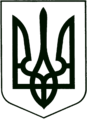 УКРАЇНА
МОГИЛІВ-ПОДІЛЬСЬКА МІСЬКА РАДА
ВІННИЦЬКОЇ ОБЛАСТІВИКОНАВЧИЙ КОМІТЕТ РІШЕННЯ№205Від 27.07.2017р.                                                             м. Могилів-ПодільськийПро фінансово - господарську діяльністьМКП «Житловокомунгосп» за ІІ півріччя 2016 рокута І півріччя 2017 рокуКеруючись ст.ст. 29, 30, 52 Закону України «Про місцеве самоврядування в Україні», заслухавши інформацію директора МКП «Житловокомунгосп» Панкратова О.О. про фінансово-господарську діяльність підприємства за  ІІ півріччя 2016 року та І півріччя 2017 року, -                           виконком міської ради ВИРІШИВ:1. Інформацію директора МКП «Житловокомунгосп» Панкратова О.О.      про фінансово-господарську діяльність підприємства за ІІ півріччя     2016 року та І півріччя 2017 року взяти до відома.  2. Керівнику підприємства Панкратову О.О. постійно проводити роботу     для забезпечення прибуткової діяльності і покращення фінансового     стану підприємства.3. Контроль за виконанням даного рішення покласти на секретаря міської     ради, в.о. першого заступника міського голови Гоцуляка М.В..                Міський голова                                                                 П. Бровко 